Vedlegg 8: «Slik sorterer du avfallet»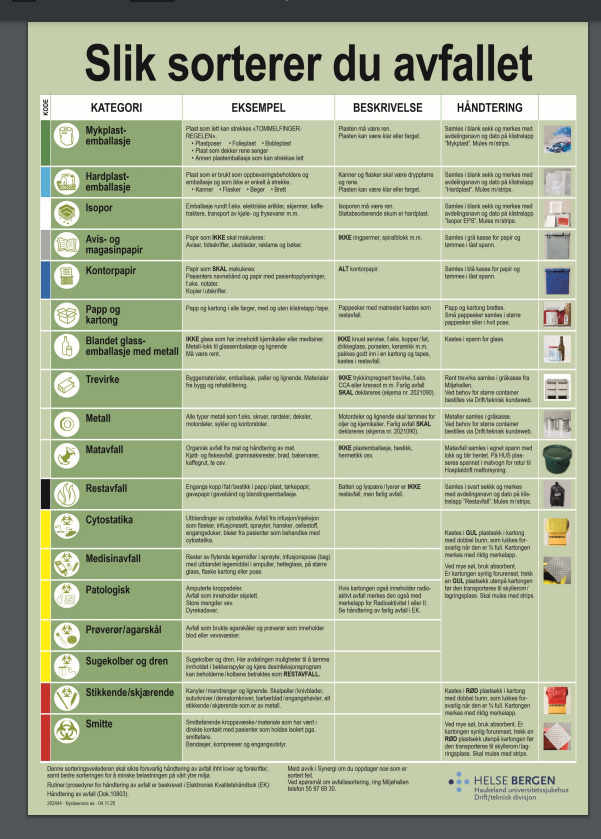 